Warszawa, 29.10.2021Informacja prasowaPolacy coraz częściej rezygnują z mięsa i nabiału w posiłkach w dostawie.Catering Pomelo odnotował w 2021 r. dwukrotny wzrost sprzedaży diet wegetariańskich i wegańskich r/r. Liczba wegan i wegetarian w Polsce rośnie, również wśród osób, które decydują się na dietę pudełkową. W 2021 roku po wegetariański wariant diety Cateringu Pomelo sięgnęło dwukrotnie więcej osób, niż w roku poprzednim, a liczba wegańskich zestawów wzrosła aż dwuipółkrotnie. Wyniki te potwierdzają, że dynamiczny rozwój rynku cateringów dietetycznych napędza już nie tylko jakość i smak potraw, a obecność zróżnicowanych wariantów diet.Jak wynika z badania pt. „Zachowania żywieniowe w Polsce - statystyki i fakty”, przeprowadzonego przez ekspertów Statista, globalnego portalu statystycznego, między rokiem 2020 a 2021 liczba wegetarian i wegan w Polsce wzrosła o około jeden procent.* Zmiany żywieniowe wśród społeczeństwa wpłynęły na wzrost zainteresowania zamiennikami produktów odzwierzęcych w handlu detalicznym oraz posiłki serwowane w punktach gastronomicznych i w dostawie. Rosnącą popularność diet wegańskiej i wegetariańskiej potwierdzają statystyki firm cateringowych. Jedna z nich, marka Pomelo, w 2021 roku przygotowała w sumie trzykrotnie więcej posiłków, dedykowanych osobom, które nie jedzą mięsa, niż w roku poprzednim. Liczba zestawów wegańskich wzrosła natomiast dwuipółkrotnie, a  wegetariańskich prawie dwukrotnie. Naszą ofertę przygotowujemy tak, by jak najlepiej spełniała różnorodne oczekiwania i odpowiadała na potrzeby naszych klientów. Na rynku żywieniowym w Polsce coraz większy udział zaznacza dieta wegetariańska i wegańska. Porównując współczesny asortyment sklepowych półek, z tym sprzed kilku lat temu, dostrzegalna jest diametralna różnica. Z roku na rok zwiększa się obecność produktów, które są substytutami mięsa i nabiału. W naszych rocznych zestawieniach sprzedaży również widzimy, że klienci coraz chętniej i liczniej wybierają diety wegańską i wegetariańską. Wprowadzone przez nas bezmięsne warianty diet, które są dedykowane zarówno zadeklarowanym wegetarianom i weganom, jak i osobom, które w danym momencie chcą spróbować czegoś nowego, cieszą się ogromnym zainteresowaniem. W tym roku przygotowaliśmy trzykrotnie więcej posiłków „bez mięsa” niż w roku 2020 i nic nie wskazuje na to, by ten trend miał się odwrócić - mówi Anna Foszer, założycielka cateringu dietetycznego Pomelo. 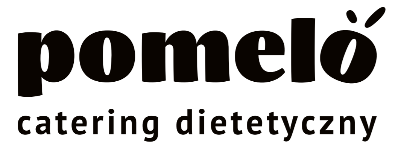 Po cateringi dietetyczne każdego roku sięga coraz więcej Polaków. Jednocześnie zwiększyła się także świadomość społeczeństwa w temacie odżywiania — coraz więcej czasu przeznaczamy na analizowanie naszych posiłków i chętniej wprowadzamy do naszej diety pewne ograniczenia lub urozmaicenia. Branża spożywcza, w tym również firmy oferujące diety pudełkowe, jest elastyczna wobec tych zmian, dostosowuje się do nich i wychodzi naprzeciw oczekiwaniom konsumentów. Trendy, które opierają się na rezygnacji z niektórych produktów, m.in. mięsa, nabiału, glutenu, laktozy sprawiają, że liczba zamawianych zestawów posiłków w dostawie jest uzależniona nie tylko od jakości, smaku i ceny danego cateringu, ale również od różnorodności oferowanych diet. Cateringi dietetyczne Pomelo powstają pod okiem ekspertów, których codziennym zadaniem jest dbanie o zdrową dietę odbiorców oraz odpowiednie komponowanie posiłków pod względem kaloryczności i składników odżywczych. Takie rozwiązanie ułatwia kształtowanie zdrowych nawyków żywieniowych. Popularność diet pudełkowych wśród Polaków stale rośnie i, jak wskazują przedstawiciele branży, rynek cateringu dietetycznego swój szczyt osiągnie w 2025 roku. * https://www.statista.com/topics/7100/eating-behavior-in-poland/#dossierKeyfigures Kontakt do mediów: weronika@pomelo.com.pl534 265 062O POMELO:Catering dietetyczny Pomelo jest obecny na rynku od 2016 roku. W ofercie Pomelo jest 12 pełnych diet, dopasowanych do zróżnicowanych potrzeb konsumentów i uwzględniających kilka wariantów kalorycznych. Aktualnie Pomelo dostarcza swoje diety w aż 800 lokalizacjach. Odbiorcami oferty cateringu dietetycznego Pomelo są aktywne i dbające o siebie osoby. Pomelo pomaga w wyrobieniu u swoich klientów zdrowych nawyków żywieniowych, a tym którzy tego potrzebują umożliwia dostęp do porad dietetyka lub trenera personalnego.  